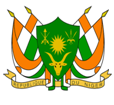 REPUBLIQUE DU NIGERMadame la PrésidenteLe Niger souhaite la chaleureuse bienvenue à la délégation des Iles Salomon et la remercie pour  la présentation de son  Rapport national à ce 3ème cycle de l’EPU.Le Niger salue les progrès réalisés par les Iles Salomon dans la mise en œuvre des 89 recommandations qu’elles ont acceptées en 2016 et les encourage à parachever les initiatives en cours pour mettre effectivement en œuvre les recommandations non encore réalisées.Dans un esprit constructif, le Niger recommande aux Iles Salomon de :Signer et ratifier le Pacte international relatif aux droits civils et politiques;Signer et ratifier la Convention contre la torture et autres peines ou traitements cruels, inhumains ou dégradants ;Signer et ratifier la Convention internationale sur la protection des droits de tous les travailleurs migrants et des membres de leur famille.Enfin, le Niger souhaite à la délégation des Iles Salomon un examen couronné de succès.Je vous remercie